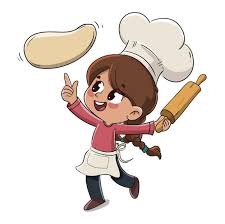 -u izvanrednim situacijama škola ima pravo izmjene na jelovnik                                          23.-27.01.JELOVNIK ŠKOLSKE KUHINJEPONEDJELJAK-SVJEŽI KUPUS-VARIVO S HRENOVKOM,KRUH-LISNATO PECIVO ŠUNKA-SIRUTORAK-MAHUNE VARIVO S HRENOVKOM,KRUH-KRAFNA S ČOKOLADOM-LISNATO PECIVO ŠUNKA-SIRSRIJEDA-GRAŠAK-VARIVO S KOBASICOM,KRUH-VOĆNI JOGURT,KIFLAČETVRTAK- GRAH-VARIVO S KOBASICOM,KRUH-MLIJEČNI NAMAZ,PECIVO-ČOKOLADNO MLIJEKO,KIFLAPETAK-GRIZ -PIROŠKA S MARELICOM-BUREK SA SIROM